
Figure 1: Stout Student Association Logo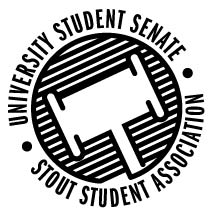 Sustainability Council Meeting Minutes11:15 am Badger Room, Memorial Student Center50th Congress, October 7th, 2019Call to Order: 11:15 Roll CallGuests: Andrew Klavekoske, Mick CashOpen Forum Approval of the Minutes Unfinished Business New Business Event Waste BinsWorking on providing bins with lids and adding a compost bin option. 12, 32 gallon bins with tops costs around $2,000. For campus wide outside events Sustainability Month EventsCarbon Neutral by 2050 push for Menomonie Resolution DraftingDiscussion about what we can do to aid this effort Agreement to support the resolution moving forward New Ideas Trash audit events for studentDisplaying Trash and getting students active in identifying what can be diverted Updated information for students off campus about a more sustainable lifestyle Campus energy committee, Friday.  What buildings can we put LRD’s in. Energy committee: 1-2 tomorrow in Badger room 11-2 steering committee in badger room tomorrow Additional information for flyers and events next year Further discussion about flyer improvement. Announcements None Adjourn 12:13Oct. 7th 2019Present Absent Excused Director Nadeau xVice Chair LeonhardxSenator SchwitzerxAdvisor Rykalx 